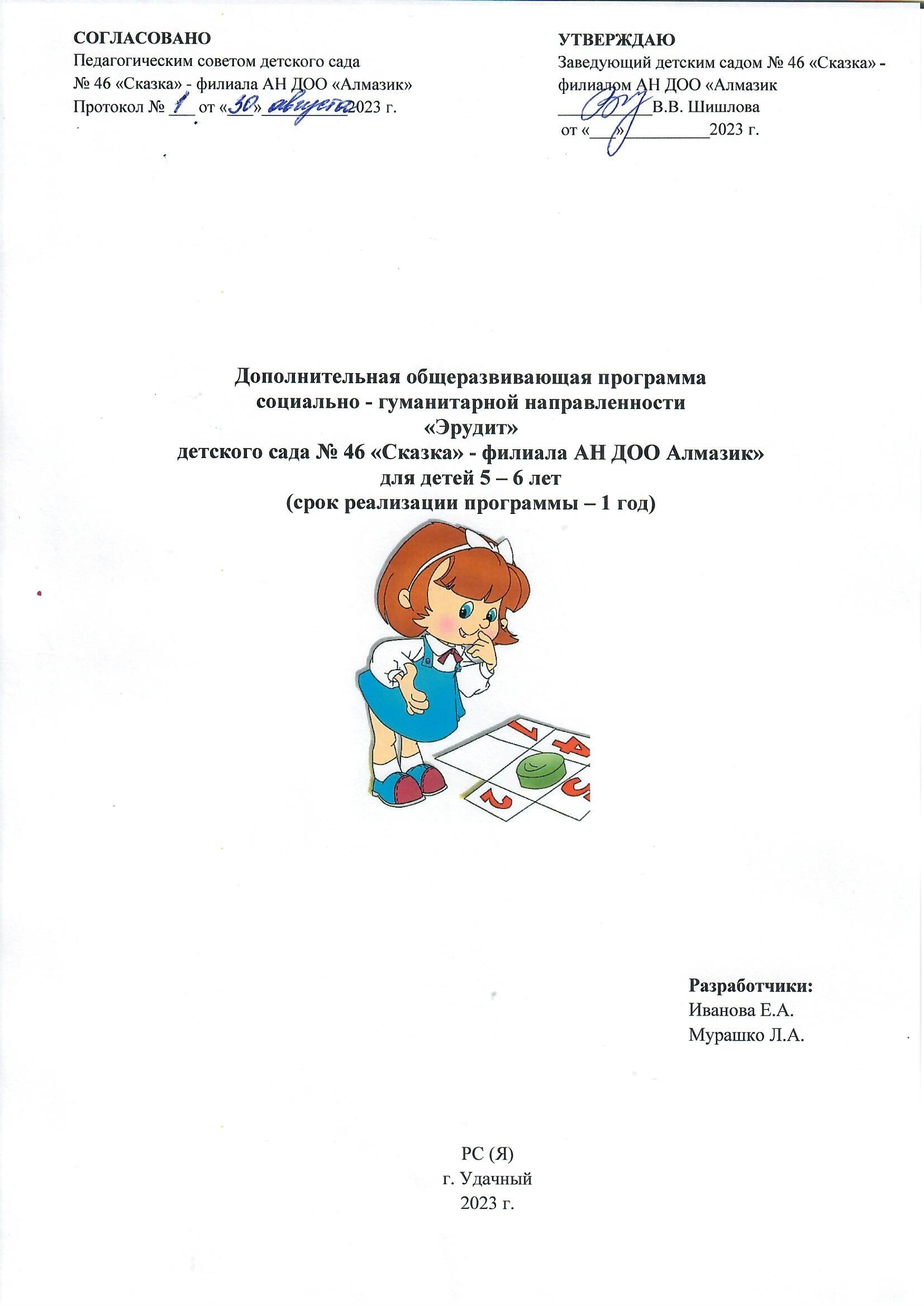 I. ЦЕЛЕВОЙ РАЗДЕЛ1.1. Пояснительная записка		Дополнительная общеразвивающая программа социально – гуманитарной направленности - «Эрудит» (подготовка к школе) детского сада № 46 «Сказка» - филиала АН ДОО «Алмазик» для детей 5-6 лет (далее Программа) основана на методических пособиях и рекомендациях Колесниковой Е.В., Петерсон Л.Г., Кочемасовой Е.Е. Программа    реализуется как дополнительная образовательная услуга, составлена за рамками содержания ООП детского сада в области познавательно - речевого развития.Занятия в группе «Эрудит» организуются во второй половине дня два раза в неделю, продолжительностью   по 25 минут. Основной формой работы по программе являются групповые занятия (вторник, четверг). Дни занятий выбираются в соответствии с расписанием занятий и в соответствии с требованиями действующих санитарных правил и норм. Общее количество часов – 74 часа. Наполняемость группы – 20 человек.Актуальность.Ребенок познает мир с помощью органов чувств, и познание неразрывно связано в его опыте с восхищением, информация – с эмоциями. Только в том случае, когда выполняются эти простые, но очень важные законы, познание приносит ребенку пользу и радость, а не ведет к угасанию живого восприятия мира, эмоциональности. Математическое развитие детей – значимый компонент формирования целостной картины мира ребёнка, где одной из главных задач является развитие у ребёнка интереса к математике. Приобщение к этой области познания в игровой и занимательной форме помогает ребёнку в дальнейшем быстрее и легче усвоить школьную программу. Практика дошкольного образования показывает, что на успешность обучения влияет не только содержание предлагаемого материала, но также форма его подачи, которая способна вызвать заинтересованность ребёнка и его познавательную активность. 
	Предматематическая подготовка по своему содержанию не должна исчерпываться формированием представлений о числах и простейших геометрических фигурах, обучением счету, сложению и вычитанию, измерениях в простейших случаях. Не менее важным, чем арифметические операции, для подготовки их к усвоению математических знаний является формирование логического мышления. Детей необходимо учить не только вычислять и измерять, но и рассуждать.Значение логики невозможно переоценить. Логика помогает доказывать истинные суждения и опровергать ложные, она учит мыслить чётко, лаконично, правильно. Научить ребёнка логически мыслить – главное назначение обучения, основой же развития логического мышления должно стать наглядное обучение развивающим играм, возможность экспериментировать, самостоятельно выбирать игры, задания, развивающие воображение, творчество, логику. Уже в младшем возрасте необходимо научить детей анализировать, сравнивать и обобщать информацию, полученную в результате взаимодействия с объектами не только действительности, но и абстрактного мира.     	Задачи на смекалку, головоломки, занимательные игры вызывают у ребят большой интерес. Дети могут, не отвлекаясь, подолгу упражняться в преобразовании фигур, перекладывая палочки или другие предметы по заданному образцу, по собственному замыслу. В таких занятиях формируются важные качества личности ребенка: самостоятельность, наблюдательность, находчивость, сообразительность, вырабатывается усидчивость, развиваются конструктивные умения.В ходе решения задач на смекалку, головоломок дети учатся планировать свои действия, обдумывать их, искать ответ, догадываться о результате, проявляя при этом творчество. Такая работа активизирует мыслительную деятельность ребенка, развивает у него качества, необходимые для успешного обучения в школе, а в дальнейшем для профессионального мастерства, в какой бы сфере потом он ни трудился.Таким образом, становится очевидным, что работать над развитием мыслительных операций следует начинать как можно раньше. Новизна: дополнительная общеобразовательная Программа по развитию логики у дошкольников дополняет блок «Формирование элементарных математических представлений» ООП детского сада и способствует развитию логического мышления воспитанников.	Новизна Программы состоит в создании системы занятий, на которых применяются современные игровые технологии. Занятия построены в игровой форме с интересным содержанием, творческими, проблемно-поисковыми задачами. Освоение окружающего мира дошкольниками идет не путем получения готовой информации, а через ее «открытие» в специфических детских видах деятельностей (игре, исследовании, общении, конструировании и др.) Продвижение каждого ребенка вперед идет своим темпом по индивидуальной траектории. Это позволяет добиваться результативности в развитии логических приемов мышления независимо от исходного уровня развития ребенка.1.2. Цель и задачи ПрограммыЦель Программы: Развивать логическое мышление, речь, мелкую моторику и смекалку у детей старшего возраста, расширять кругозор математических представлений, умение мыслить самостоятельно, аргументировать свои высказывания, строить простейшие умозаключения, формировать творческое воображение; воспитывать настойчивость, волю, усидчивость, целеустремленность.Задачи программы:Развивающие:Развитие логического мышления ребёнка. Развитие познавательных способностей и мыслительных операций у дошкольников, развитие памяти, внимания, творческого воображения.Образовательные: Активизация познавательного интереса.Формирование приёмов умственных действий (анализ, синтез, сравнение, обобщение, классификация, аналогия). Формирование общеучебных умений и навыков (умения обдумывать и планировать свои действия, осуществлять решение в соответствии с заданными правилами, проверять результат своих действий и т.д.) Ознакомление с числовым рядом и составом чисел, получение представления о задаче, умение вычленять её части, решать и составлять, формирование индивидуальных творческих способностей личности.Воспитательные:Воспитание у детей интереса к занимательной математике и логике, формирование умения работы в коллективе. Воспитывать настойчивость, терпение, работоспособность.Воспитывать умение элементарного самоконтроля и саморегуляции своих действий, во взаимоотношениях с окружающими (сверстниками и взрослыми).1.3. Принципы реализации Программы:Принцип систематичности и последовательности предполагает взаимосвязь знаний, умений и навыков.Принцип активного обучения подразумевает использование активных форм и методов обучения, способствующих развитию у детей самостоятельности, инициативы и творчества (игровые технологии, работа в парах, подгруппе, индивидуально, организация исследовательской деятельности и др.).Принцип коммуникативности помогает воспитать у детей потребность в общении.Принцип индивидуализации - развитие личных качеств через решение проблем разноуровнего обучения.Принцип проблемности - ребенок получает знания не в готовом виде, а в процессе собственной деятельностиПринцип психологической комфортности - создание спокойной доброжелательной обстановки, демонстрация веры в силы ребенка.Принцип наглядности - широкое использование зрительных образов, постоянную опору на свидетельства органов чувств, благодаря которым достигается непосредственный контакт с действительностью.Принцип доступности изучаемого – все задания подобраны с учетом возраста и индивидуальных особенностей детей.Принцип творчества - формирование способности находить нестандартные решения.Принципы взаимодействия с детьми:сам ребенок – молодец, у него - все получается, возникающие трудности – преодолимы; постоянное поощрение всех усилий ребенка, его стремления узнать что-то новое и научиться новому; исключение отрицательной оценки ребенка и результатов его действий; сравнение всех результатов ребенка только с его собственными, а не с результатами других детей; каждый ребенок должен продвигаться вперед своими темпами и с постоянным успехом.1.4. Значимые характеристики возрастных особенностей детей 5-6 лет 	Дети шестого года жизни продолжают совершенствоваться в восприятии цвета, формы и величины, строения предметов; систематизируются представления детей. Они называют не только основные цвета и их оттенки, но и промежуточные цветовые оттенки; форму прямоугольников, овалов, треугольников. Воспринимают величину объектов, легко выстраивают в ряд — по возрастанию или убыванию — до 10 различных предметов. В старшем дошкольном возрасте продолжает развиваться образное мышление. Дети способны не только решить задачу в наглядном плане, но и совершить преобразования объекта, указать, в какой последовательности объекты вступят во взаимодействие и т. д. Продолжают совершенствоваться обобщения, что является основой словесно-логического мышления. В дошкольном возрасте у детей еще отсутствуют представления о классах объектов. Дети группируют объекты по признакам, которые могут изменяться, однако начинают формироваться операции логического сложения и умножения классов. Так, например, старшие дошкольники при группировке объектов могут учитывать два признака: цвет и форму (материал) и т. д. Дети старшего дошкольного возраста способны рассуждать и давать адекватные причинные объяснения, если анализируемые отношения не выходят за пределы их наглядного опыта.Развитие воображения в этом возрасте позволяет детям сочинять достаточно оригинальные и последовательно разворачивающиеся истории. Воображение будет активно развиваться лишь при условии проведения специальной работы по его активизации. Продолжают развиваться устойчивость, распределение, переключаемость внимания. Наблюдается переход от непроизвольного к произвольному вниманию. Восприятие в этом возрасте характеризуется анализом сложных форм объектов; развитие мышления сопровождается освоением мыслительных средств (схематизированные представления, комплексные представления, представления о цикличности изменений); развиваются умение обобщать, причинное мышление, воображение, произвольное внимание, речь, образ Я..Планируемые результаты освоения ПрограммыВ результате освоения содержания Программы (при условии ее реализации в полном объеме), ребенок будет демонстрировать следующие образовательные и личностные достижения:Образовательные достижения:1.	Обучение детей операциям:- Анализа-синтеза- Сравнения- Классификации- Упорядоченности действий- Ориентировки в пространстве2.	Развитие у детей:- речи (умение рассуждать, доказывать)- произвольности внимания- познавательных интересов- творческого воображения.Личностные достижения- развитие у детей инициативы, сообразительности, самостоятельности, активности.- стремление к преодолению трудностей, уверенности в себе, желание вовремя прийти на помощь сверстникам.СОДЕРЖАТЕЛЬНЫЙ РАЗДЕЛ2.1. Перспективно - календарное планирование занятий группы «Эрудит»2.2. Основные формы, методы и приемы организации ПрограммыВся работа строится в три этапа:организационный - изучение спроса родителей;- формирование группы детей для занятий;- рекомендации по приобретению средств, необходимых для реализации программы.основной организация работы с детьми через занятия;рекомендации для родителей по закреплению пройденного материала в условиях семьи. заключительный - проведение диагностики и итоговое занятие.Обучение строится на игровой деятельности и носит практический характер.
Особое значение при подготовке детей к обучению в школе приобретают - речевые игры; - работа по формированию мелкой моторики и развитию координации движений;- предметная игра.Наглядные методы и приемы обучения:Наглядные (показ педагога, пример, помощь).Показ воспитателем приемов работы (письмо цифр).Практические (самостоятельное и совместное выполнение заданий).Словесные методы:Беседы.Использование образцов, объяснение, описание, поощрение, убеждение, использование скороговорок, пословиц и поговорок.Напоминание о последовательности работы.Указания и пояснения воспитателя в процессе занятия.Учебный план реализации ПрограммыСтруктура занятий1. Вводная часть - подготовительный этап. Помогает сосредоточить внимание детей, настроить их на работу. Приветствие представляет собой коммуникативную игру, создание сюрпризного момента для вовлечения детей в предстоящую деятельность; использование художественного слова. 2. Основная часть - практическая. Здесь решаются главные задачи занятия, используются упражнения и задания на развитие познавательных процессов, развитие мелкой моторики, кинезиологические упражнения, графические работы; может включать в себя элементы диагностики. В качестве отдыха используются подвижные игры на развитие внимания, коммуникативные игры; кинезиологические упражнения, физкультурные минутки, пальчиковые гимнастики. 3. Заключительная часть - итог занятия. Позволяет детям высказать и обобщить впечатления от занятия, осознать чувства и эмоциональные переживания, развивает рефлексию. Ритуал прощания – это своеобразная «точка» в занятии.В занятия включены:Работа с занимательным материаломРабота с развивающими, дидактическими играмиФизкультминутки.Работа с электронными дидактическими пособиями.         Для создания положительного эмоционального настроя в данном виде деятельности используются любимые мультипликационные и сказочные герои, сюжеты.          Большое значение придается созданию непринужденной обстановки: дети выполняют задания за столом, на ковре, у мольберта. Формы подведения итогов:Формой итогового контроля усвоения изученного материала является итоговое занятие.2.3. Мониторинг возможных достижений	Результативность Программы отслеживается в ходе наблюдений в процессе обучения, а также при проведении педагогической диагностики по материалам комплекта для экспресс-диагностики развития психических процессов у детей дошкольного возраста Павловой Н.Н, Руденко Л.Г. Для диагностики используются классические методики, позволяющие выявить уровень интеллектуального развития, произвольности, особенностей личностной сферы и предусматривают выявление уровня развития следующих познавательных процессов:1. Развитие внимания2. Развитие памяти.3. Развитие восприятия.4. Развитие воображения.5. Развитие мышления.       Все результаты заносятся в сводную таблицу в начале и в конце года. Сравнение первоначальных и итоговых результатов позволяет оценить уровень усвоения программного материала на каждом этапе реализации Программы.Мониторинг проводится два раза в год (сентябрь, май).Отслеживание уровня развития детей проводится в форме диагностики (начало года, конец года, в форме итоговых игровых занятий (конец года).ОРГАНИЗАЦИОННЫЙ РАЗДЕЛ3.1.  Материально – техническое обеспечениеИнтерактивная система «Колибри», телевизор с возможностью показа слайд-презентаций;Мультимедийные презентации;учебно-тематическое планирование;рабочие тетради;прописи;наглядные пособия;цветные карандаши;пластилин;счетный материал. Расписание занятийПрограммно-методическое обеспечение Программы Бабкина Н.В. Развивающие игры с элементами логики. Издательство «Москва – Воронеж», 2006г.Гетманова А.Д. Учебник по логике. Москва. Издательство «Владос», 2006г.Тихомирова Л.Ф., Басов А.В. Развитие логического мышления детей. Ярославль «Академия развития», 2007г.Шмаков С.А. Игры-шутки, игры-минутки. Москва. «Новая школа», 2007г.Михайлова З.А. Игровые занимательные задачи для дошкольников. Москва «Просвещение», 1990г.Логические игры и задачи/ Сост. Г.С. Шиманская, В.И. Шиманский. Донецк. Издательство «Сталкер», 1997г.Береславский Л.Я. Интеллектуальная мастерская. Москва: ЛИНКА-ПРЕСС,2000г.Житомирский В.Г., Шеврин Л.Н. Математическая азбука. Москва: Педагогика, 1991г.Тарабарина Т.И., Елкина Н.В. И учеба, и игра: математика. Ярославль, Академия Холдинг, 2000г.Соловьева Е.В. Математика и логика для дошкольников. Москва: Просвещение, 2000г.Данилова В.В, Рихтерман Т.Д., Михайлова З.А. и др. Обучение математике в детском саду. Москва: Издательский центр «Академия», 1998г.СОДЕРЖАНИЕСОДЕРЖАНИЕСОДЕРЖАНИЕЦЕЛЕВОЙ РАЗДЕЛЦЕЛЕВОЙ РАЗДЕЛЦЕЛЕВОЙ РАЗДЕЛ1.1Пояснительная записка 31.2Цель и задачи Программы 41.3Принципы реализации Программы51.4Значимые характеристики возрастных особенностей детей 5-6 лет51.5Планируемые результаты освоения Программы 6СОДЕРЖАТЕЛЬНЫЙ РАЗДЕЛСОДЕРЖАТЕЛЬНЫЙ РАЗДЕЛСОДЕРЖАТЕЛЬНЫЙ РАЗДЕЛ2.1Перспективно - календарное планирование72.2Основные формы, методы и приемы организации Программы112.3Мониторинг возможных достижений13ОРГАНИЗАЦИОННЫЙ РАЗДЕЛОРГАНИЗАЦИОННЫЙ РАЗДЕЛОРГАНИЗАЦИОННЫЙ РАЗДЕЛ3.1  Материально - техническое оснащение133.2  Расписание 143.3. Программно - методическое обеспечение    14ВозрастПродолжительность одного занятияКоличество занятий в неделюКоличество занятий в месяцКоличество занятийв год5-6 лет25 мин.28 - 974№месяцдататемыСентябрь05.09Выявление исходного уровня развития познавательных процессов у детей. Игры на развитие внимания: «Не ошибись», «Будь внимательным», «Найди ошибку художника», «Найди и раскрась», «Сосчитай и дорисуй». Стихи-шутки.Сентябрь07.09Правила поведения и культура общения с другими детьми. Уважение к чужому мнению. Знакомство с гигиеническими правилами работы в тетради, ориентация в пространстве листа. Пальчиковая гимнастика. Обведение предметов по контуру.Сентябрь12.09Понятие «слева-справа». Логические задачи (классификация предметов по признакам). Рисование узора из геометрических фигур.           Сентябрь14.09Счет предметов от 1 до 10. Знакомство с первым персонажем математического театра – числом Один, Царем страны Математика. Игры: «Найди цифру», «Продолжи ряд», «Большой, поменьше, маленький», «Закрась правильно», «Ответь правильно».Сентябрь19.09Отношение «высокий - низкий». Знакомство с цифрой 2. Два – царица страны Математика. Цифра два – портрет числа Два. Понятие «пара». Лепка цифр 1,2 из пластилина.Сентябрь21.09Вчера, сегодня, завтра. Игры: «Кто быстрее?», «Найди цифру», «Найди и раскрась», «Сосчитай и дорисуй». Сентябрь26.09Отношение «больше», «меньше», «столько же». Игра «Охота за цифрами». Цифры 1, 2 и соотношение их с количеством предметов. Штриховка определенного количества предметов. Работа в тетради.Сентябрь28.09Игры на составление целого из частей: «Составь картинку, «Геометрическая мозаика»; на воссоздание силуэтов из наборов геометрических фигур: «Дорисуй», «Дострой». Считалки.Октябрь03.10Число Три – царевич страны Математика. Три – число сказок. Цифра три – портрет числа Три. Треугольник. Состав числа 3. Игры: «Отгадай и закрась», «Найди цифру», «Число и цифра», «Соедини правильно». Письмо цифры 3, соотнесение с образцом. Октябрь05.10Задачи-шутки. Пальчиковая гимнастика. Работа в тетради. Обведение предметов по контуру, штриховка.Октябрь10.10Ориентировка на листе бумаги в клетку (левее, правее, выше, ниже, от, до, над, под). Рисование геометрического узора по клеткам.Октябрь12.10Упражнение «Нелепицы»Д/ игра «Слова, которых не бывает»Упражнение «Чего на свете не бывает?»Д/игра «Исправь ошибку»Октябрь17.10Повторение: цифра 3. Состав числа 3. Работа в тетради. Письмо цифры 3, соотнесение с образцом.Октябрь19.10Принцесса Четыре. Времена года, части света, части суток. Четырехугольники. Цифра четыре - портрет числа Четыре. Состав числа 4. Игры: «Считай и закрашивай», «Обведи нужную цифру», «Высокий, низкий», «Найди отличия», «Хватит ли куклам конфет».Октябрь24.10Представления об элементарных геометрических фигурах. Составление узора из геометрических фигур. Составление геометрических фигур из палочек.Октябрь26.10Игры и упражнения с цветными счетными палочками. Головоломки. Игры – головоломки со счётными палочками. Словесно – логические игры и упражнения.Октябрь31.10Ориентировка на листе бумаги в клетку (левее, правее, выше, ниже, от, до, над, под). Письмо пройденных цифр. Графический диктант. Ноябрь02.11Повторение: цифра 4. Состав числа 4. Работа в тетради. Письмо цифры 4, соотнесение с образцом.Ноябрь07.11Счет предметов от 1 до 10. Составление геометрических фигур из счетных палочек. Рисование узора.Ноябрь09.11Игры с числовым кубиком и фишками. Игры: «Чего не хватает», «Четвёртый лишний».  Планы – схемы: «Куда села муха?», «Где спрятался Мишка?» и т.д. Словесно – логические игры и упражнения: «Почему один лишний?», «Назови одним словом».Ноябрь14.11Числа 1,2,3,4,5. Закрепление состава чисел 3,4. Игра «Веселое сложение».Ноябрь16.11Игры и упражнения с цветными счетными палочками. Головоломки. Игры – головоломки со счётными палочками. Словесно – логические игры и упражнения.Ноябрь21.11Принц Пять. Растения с пятью лепестками. Цифра пять - портрет числа Пять. Игры: «Считай, сравнивай, рисуй», «Узнай, кто ушел», «Отгадай и запиши», «Найди цифру», «Дорисуй правильно», «Кто внимательный». Графические упражнения. Работа в тетради (штриховка предметов, обведение предмета по контуру, выполнение элементов по образцу).Ноябрь23.11Сравнение предметов. Составление фигур из частей и деление фигур на части. Сравнение предметов.Ноябрь28.11Игры на поиск недостающего элемента: «Чего не хватает», «Что пропущено». Игры – головоломки: «Танграм», «Колумбово яйцо» и др.
Работа в тетради. Графические упражнения. Штриховка.Ноябрь30.11Повторение: цифра 5. Состав числа 5. Работа в тетради. Письмо цифры 5, соотнесение с образцом.Декабрь05.12Задания на сообразительность. Математические загадки, игры – схемы: «Сколько вместе?», «Сколько осталось?», «Торопись, да не ошибись», «Рассели ласточек», «Примеров много – ответ один». Пальчиковая гимнастика. Работа в тетради. Обведение по контуру, штриховка.Декабрь07.12Знакомство со знаками «больше», «меньше», «равно». Аппликация «Составь цифру из цветных полосок».Декабрь12.12Упражнения: «Чего не хватает». Планы – схемы движения: «Поросята и серый волк» и другие подобные лабиринты.  Пальчиковая гимнастика. Работа в тетради. Обведение по контуру, штриховка.Декабрь14.12Закрепление состава числа 5. Игра «Веселый счёт». Свойства предметов. Геометрические фигуры (треугольник, квадрат). Аппликация «Составь фигуру из цветных полосок».Декабрь19.12Игры на передвижение с целью составления картинки, упорядочивания по признаку. Пальчиковая гимнастика. Работа в тетради. Обведение по контуру, штриховка.Декабрь21.12Закрепление понятий «больше», «меньше», «столько же». Геометрические фигуры. Круг. Закрепление состава чисел 3, 4, 5. Сравнение предметов. Рисование узора.Декабрь26.12Царевна Шесть. Цифра шесть - портрет числа Шесть. Насекомые. Пчелы и соты. Шестиугольник. Игры: «Предмет и форма», «Число и цифра», «Влево, вправо», «Отгадай», «Сосчитай и закрась цифру», «Далеко и близко», «Дорисуй недостающие фигуры». Работа в тетради.Декабрь28.12Сравнение количества предметов         на наглядной основе.  Дни недели, месяцы. Понятие о линиях: «ломаная», «отрезок», «прямая». Интерактивная игра «Ряды цифр».Январь09.01Повторение: цифра 6. Состав числа 6. Работа в тетради. Письмо цифры 6, соотнесение с образцом. Январь11.01Порядковый счет. Письмо палочек. Нахождение и сравнение чисел – соседей (предшествующее, последующее число). Логические задачи (антонимические игры). Графические работы (штрихование и раскрашивание).Январь16.01Понятие - абстрагирование. Упражнение «Найдём предмет не похожий на другие».  Д/Игра «Что на что похоже?». Упражнение «Поиск предметов, обладающих сходными свойствами»Январь18.01Повторение - число и цифра 6, состав числа 6. Длиннее, короче. Измерение длины. Графические работы (рисование узоров на слух по клеточкам).Январь23.01Учебно – игровые пособия: «Математический планшет», «Логическая мозаика»; занимательные игры - «Логика и цифры», «Играем в математику».Январь25.01Принц Семь – принц музыки. Цифра семь - портрет числа Семь. Радуга и ноты. Игры: «Кто где?», «Когда это бывает?», «Закрась правильно», «Найди цифру», «Число и цифра», «Соедини правильно», «Угадай, кто быстрее». Ориентирование во времени: название дней недели. Логические задачи (нахождение отличий у двух одинаковых картинок). Графические работы (штриховка и раскрашивание).Январь30.01Повторение - ориентирование во времени: название дней недели. Логические задачи (нахождение отличий у двух одинаковых картинок). Графические работы (штриховка и раскрашивание).Февраль01.02Повторение: цифра 7. Состав числа 7. Работа в тетради. Письмо цифры 7, соотнесение с образцом. Февраль06.02Буквы М, м. Звуки [м], [м,]. Учимся слышать и различать звуки. Игра «Том и Тим». Викторина «Кто больше». Составление рассказа по сюжетным картинкам «Скоро в школу». Пальчиковая гимнастика. Работа в тетради (штриховка предметов).Февраль08.02Число и цифра 7. Состав числа. Нахождение в группе предметов «лишнего». Логические задачи (задачи на развитие внимания, памяти). Графические работы.Февраль13.02Направления движения: слева направо, справа налево, сверху вниз, снизу-вверх, вперед, назад. Графический диктант по клеточкам. Конструирование из палочек.Февраль15.02Царевна Восемь. Цифра 8 - портрет числа Восемь. Восьмиугольник. Дорожка, знак бесконечности. «Кто пришел к Айболиту», «Сосчитай и напиши», «Закончи предложение», «Что сначала, что потом».Февраль20.02Сравнение предметов по длине, высоте, ширине и толщине. Графические работы (дорисовывание недостающих частей предметов). Конструирование из палочек.Февраль22.02Ориентировка в кабинете по словесной инструкции. Графические работы (дорисовывание недостающих частей предметов). Конструирование из палочек.Февраль27.02Повторение: цифра 8. Состав числа 8. Работа в тетради. Письмо цифры 8, соотнесение с образцом.Февраль29.02Подбор и группировка предметов по 1 – 2 признакам. Логические задачи (головоломки). Графические работы (штриховка и раскрашивание узоров).Март05.03Число и цифра 8. Состав числа. Логические задачи. Д/игра «логический домик». Упражнение «Найди закономерность». Графические работы.Март07.03Таинственный принц Девять. Цифра девять - портрет числа Девять. Девятый вал. Тридевятое царство. Весёлая математика (игра-соревнование). Графические работы (рисование узоров на слух по клеточкам).Март12.03Знакомство с задачей. Выделение из ряда фигур «лишних». Логические задачи (нахождение отличий в двух одинаковых картинках). Графические работы (рисование узоров по клеточкам).Март14.03Числа 1 – 10. Четырехугольник. Ориентировка в пространстве, использование предлогов: в, на, над, под, за, перед, между, от, к. Графические работы (рисование по памяти). Конструирование из палочек.Март19.03Повторение: цифра 9. Состав числа 9. Работа в тетради. Письмо цифры 9, соотнесение с образцом.Март21.03Числа 1 – 10. Формирование понятий: вчера, сегодня, завтра, послезавтра, позавчера. Конструирование из палочек. Графические работы (рисование узоров на слух по клеточкам).Март26.03Число и цифра 9. Состав числа. Загадки. Анализ построения. Классификация загадок. Упражнение «Отгадай загадку – нарисуй отгадку». Д/игра «Где игрушка?». Упражнение «Когда это бывает?»Март28.03Разгадывание ребусов, шарад. Придумывание загадок детьми. Анализ результатов.  Д/Игра «Лото загадок». Графические работы (рисование узоров по клеточкам).Апрель02.04Число и цифра 0. Весёлая математика (игра-соревнование). Графические работы (рисование узоров на слух по клеточкам).Апрель04.04Порядковый счет от 1 до 20. Знакомство с фигурами: круг, овал. Конструирование из палочек. Графические работы (копирование ломаных линий).Апрель09.04Обобщение представлений о геометрических фигурах. Моделирование фигур. Графические работы (рисование узоров по клеточкам).Апрель11.04Решение задач. Знакомство с ромбом. Графические работы (штрихование и раскрашивание). Аппликация «Собери ромб из цветных треугольников».Апрель16.04Счёт предметов в прямом и обратном порядке. Моделирование фигур. Графические работы (рисование узоров по клеточкам).Апрель18.04Математический калейдоскоп. Логические задачи: «Найди ошибку», «Какая фигура следующая», «Найди, чем отличается». Ребусы.Апрель23.04Решение задач. Знакомство с ромбом. Графические работы (штрихование и раскрашивание). Аппликация «Собери ромб из цветных треугольников».Апрель25.04Время суток. Режим дня. Д/игра «Путешествие» (ориентировка на плоскости листа. Д/Игра «Ошибка художника». Пальчиковая гимнастика. Работа в тетради (штриховка предметов, обведение предмета по контуру, выполнение элементов по образцу).Май02.05Обобщение представлений о геометрических фигурах. Моделирование фигур. Графические работы (рисование узоров по клеточкам).Май07.05Игры с палочками Кюизенера: «Весёлый поезд», «Составь число» и т.д. Пальчиковая гимнастика. Работа в тетради (штриховка предметов, обведение предмета по контуру, выполнение элементов по образцу).Май14.05Счет от 1 до 20. Решение задач. Выделение из группы фигур «лишней» фигуры. Логические задачи (ребусы, головоломки). Графические работы (диктант по клеточкам).Май16.05Сказки-загадки и рассказы-головоломки. Д/Игра «Угадай героя сказки».Игра «Зашифрованное слово». Упражнение «Сочиняем наоборот».Сочиняем сказку «Загадочный ящик».Май21.05Игры с блоками Дьенеша: «Помоги муравьишкам», «Страна муравия», «Построй дорожку» и др. Графические работы (рисование узоров на слух по клеточкам).Май23.05Игры с «цветными числами» (палочки Кюизенера). Графические работы (штриховка и раскрашивание узоров).Май28.05Игры с блоками Дьенеша: «Дорожки», «Домино». Работа в тетради (штриховка предметов, обведение предмета по контуру, выполнение элементов по образцу).Май30.05Итоговое занятие «Веселая страна Логика».№   п/пНаименование направленияКоличество часов1.Математика74ИТОГО74Дни неделиГруппыВремяДлительностьВторник«Дюймовочка»«Золотая рыбка»17.30 – 18.5518.05 – 18.3025 мин.Четверг«Дюймовочка»«Золотая рыбка»17.55 – 17.2018.30 – 18.5525 мин.